KEFRI/F/TSS/02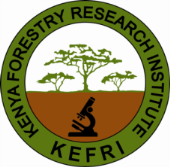 REPORTS SUBMISSION FORMEco-Region Programme: ……………………………………DateTitle report/publicationAuthor(s)Uploaded (tick if uploaded to KM system)Sign